    Приложение 1. 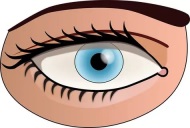 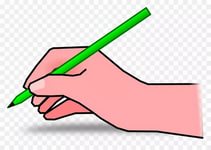 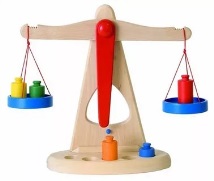 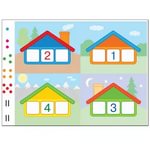 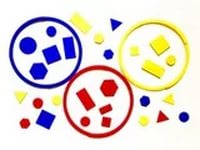 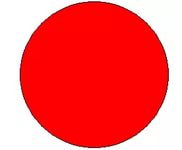 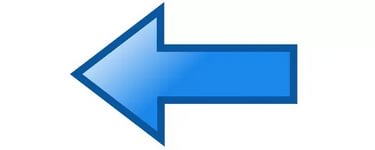 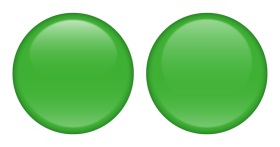 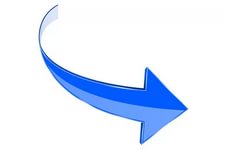 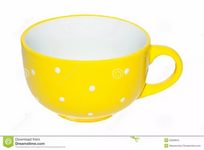 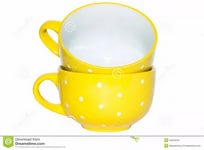 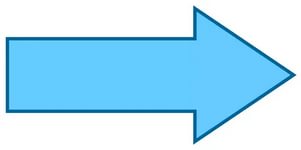 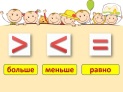 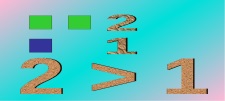 